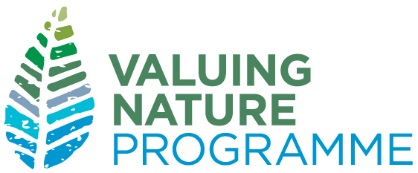 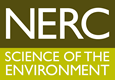 NERC Valuing Nature Placements - Application FormDeadline: 9am Monday 30 January 2017Return to: info@valuing-nature.netDeadline: 9am Monday 30 January 2017	Return to: info@valuing-nature.netNote 1: The award will be made to one organisation (usually the home organisation).  Payment will be made at the end of the placement. No indirect costs / overheads are payable.  Extensions will not be permitted. If VAT is chargeable it should be included and specified here.Note 2: Applicants will usually have a home and host organisation, but some applicants may only have a host organisation, and for some the home and host organisation may be the same (e.g. the placement is between research groups within an organisation).  Please explain any unusual circumstances and contact info@valuing-nature.net if you have any queries.1.Title (<150 Characters)Title (<150 Characters)Title (<150 Characters)2.Placement summary (<200 words)Placement summary (<200 words)Placement summary (<200 words)3.Candidate for placement:Candidate for placement:Candidate for placement:Name:Email:Telephone number(s):Home Organisation (if applicable):4.Host:Host:Host:Supervisor name:Group:Organisation:5.Description of placementDescription of placementDescription of placementWhat are the objectives of the placement? Please make sure you specify which disciplines or context are included and why linking knowledge across these areas is important. (<200 words)What are the objectives of the placement? Please make sure you specify which disciplines or context are included and why linking knowledge across these areas is important. (<200 words)What are the objectives of the placement? Please make sure you specify which disciplines or context are included and why linking knowledge across these areas is important. (<200 words)What are the anticipated outcomes of the placement in terms of the candidate acquiring new personal skills & knowledge? (<200 words)What are the anticipated outcomes of the placement in terms of the candidate acquiring new personal skills & knowledge? (<200 words)What are the anticipated outcomes of the placement in terms of the candidate acquiring new personal skills & knowledge? (<200 words)How will the host organisation contribute to achieving the objectives of the placement? (<200 words)How will the host organisation contribute to achieving the objectives of the placement? (<200 words)How will the host organisation contribute to achieving the objectives of the placement? (<200 words)What other outputs and outcomes are planned?  Please explain how these support the Valuing Nature agenda. (<200 words)What other outputs and outcomes are planned?  Please explain how these support the Valuing Nature agenda. (<200 words)What other outputs and outcomes are planned?  Please explain how these support the Valuing Nature agenda. (<200 words)Please provide a timetable of activities for the placement, including start and end dates together with a milestone for reporting in mid-May. (<200 words)Please provide a timetable of activities for the placement, including start and end dates together with a milestone for reporting in mid-May. (<200 words)Please provide a timetable of activities for the placement, including start and end dates together with a milestone for reporting in mid-May. (<200 words)6.Funding – please specify the amount of funding requested in each category (Note 1):Funding – please specify the amount of funding requested in each category (Note 1):Funding – please specify the amount of funding requested in each category (Note 1):Staff time for candidateStaff time for others (e.g. supervisor in host organisation)Travel and subsistence (including costs for e.g. renting accommodation)Other (please give details)7.Justification of Resources (<300 words)Justification of Resources (<300 words)Justification of Resources (<300 words)8.Track record for placement candidate, listing previous relevant experience, qualifications and publications (<300 words)Track record for placement candidate, listing previous relevant experience, qualifications and publications (<300 words)Track record for placement candidate, listing previous relevant experience, qualifications and publications (<300 words)9.Letters of support - please provide a letter from each organisation (Note 2) Letters of support - please provide a letter from each organisation (Note 2) Letters of support - please provide a letter from each organisation (Note 2) Include letter of support from home organisation to confirm they can employ the candidate for the duration of the placement, are eligible for NERC funding, and are able to administer any costs that need to be passed on.Include letter of support from home organisation to confirm they can employ the candidate for the duration of the placement, are eligible for NERC funding, and are able to administer any costs that need to be passed on.Included (Y/N)Include letter of support from host organisation confirming that they can host the candidate for the duration of the placement.Include letter of support from host organisation confirming that they can host the candidate for the duration of the placement.Included (Y/N)